КЗО «Дніпропетровський навчально-реабілітаційний центр №1»Дніпропетровської обласної ради»Конспект заняття з самопідготовкиЗ учнями 4-Б класу ПідготувалаВихователь 4-Б класуКравець Людмила СергіївнаДніпро 2020СамопідготовкаДата проведення – Цілі: організувати самостійну діяльність учнів щодо виконання домашнього завдання; формувати навички роботи учнів в групі, закріплення знань отриманих на уроці .Завдання:Навчальні: розширювати, закріплювати і систематизувати знання дітей.Корекційні: створити умови для розвитку пам’яті, уваги, мислення, мовлення; вчити раціонально витрачати свій час на кожен предмет; розвиток і корекція мисленнєвих процесів, мови, формування навичок самоконтролю; виховання самостійності.Виховні: виховувати навички культури розумової праці, самоконтролю, виховувати шанобливе ставлення до результатів навчальної праці; формувати позитиве ставлення до навчання, вчити в своєчасно і в установлений строк виконувати завдання вчителя.Форми проведення, контролю і перевірки: самостійна робота учнів, індивідуальна робота учнів, що вимагають допомоги, робота біля дошки; проведення фізкультхвилинок.Хід самопідготовки Організація початку самопідготовкиПриготування робочого місця дітьми (потрібні книги, зошити, письмове приладдя)Формування позитивного настрою на заняттяМета: Зняття напруги після навчального дня, встановлення позитивного клімату у класному колективі, створювати позитивний настрій на виконання домашнього завдання.Вправа « Я в тебе вірю»Учні звертаючись один до одного на ім’я кажуть слова «Я в тебе вірю», або «Я впевнений(а), що сьогодні у тебе все вийде».Підготовка до самостійної роботиВихователь: - Користуючись щоденниками, давайте пригадаємо, яке домашнє завдання вам задав вчитель.МатематикаТема: «Додавання дво- та одноцифрового чисел, коли на місці одиниць у двоцифровому числі стоїть 2»Мета: повторити та закріпити вивчене на уроці, удосконалювати вміння обчислюваних навичок; розвивати логічне мислення; виховувати бажання вчитися.Обладнання: ілюстративний матеріал.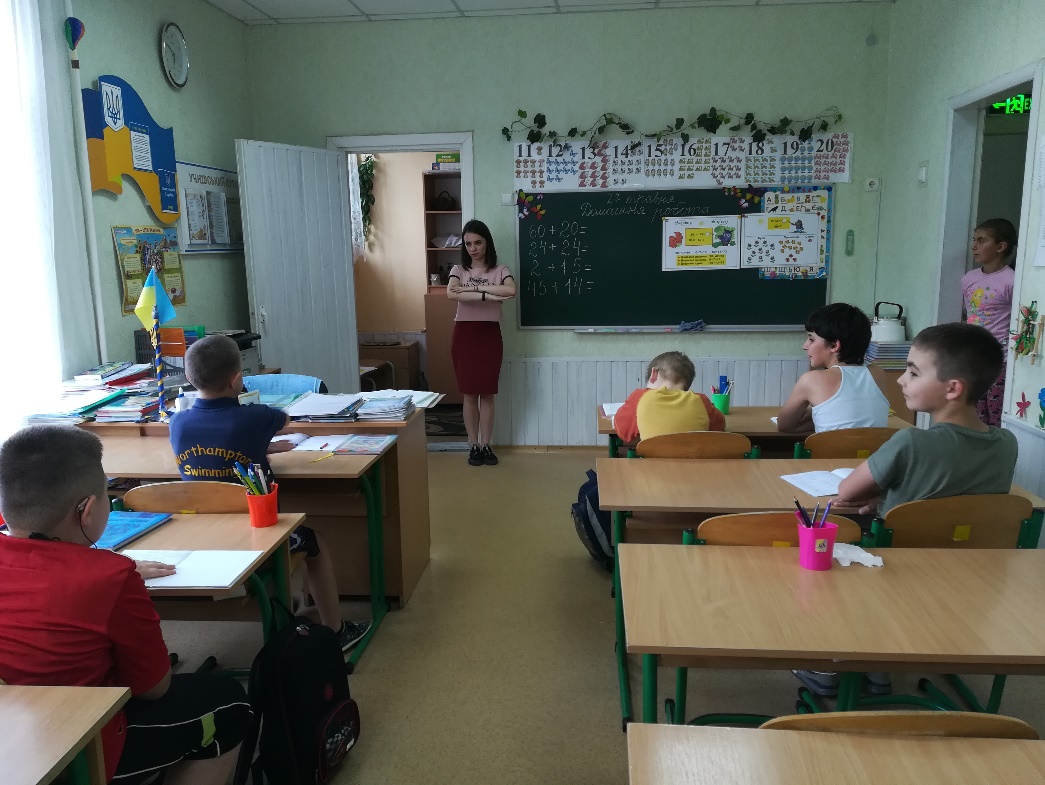 Актуалізація опорних знаньУсне обчислення прикладів : 8+12; 7+13; 6+14; 9+11; 8+13; 7+14.Опрацювання матеріалу пройденого в класіСписування прикладів з дошки9+12=                    9+42=9+32=                    9+62=9+52=                    9+82=9+72=                    9+22=-Колективна робота з першим стовпчиком, другий стовпчик на самостійне виконання.-Індивідуальна допомога дітям, у яких виникли труднощі із завданням.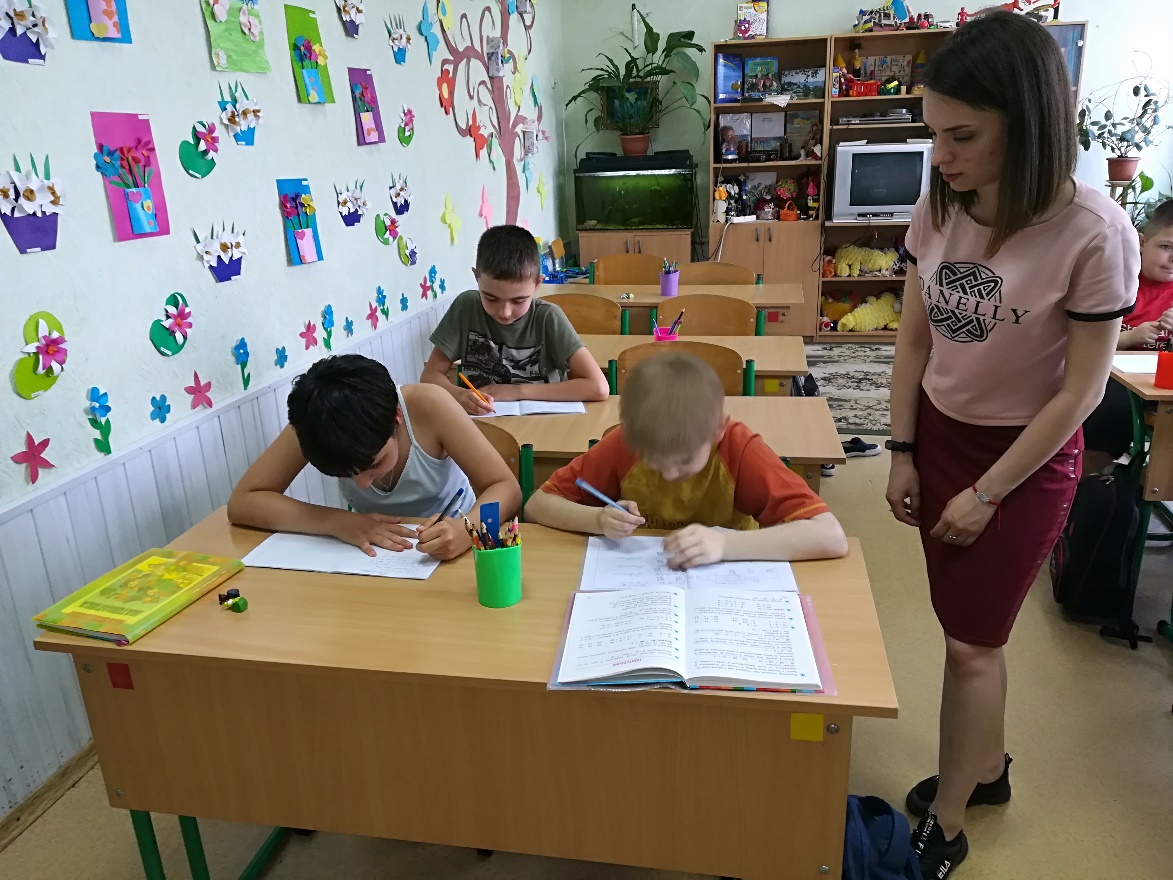 ФізкультхвилинкаЩось не хочеться сидіти.Треба трохи відпочити.Руки вгору, руки вниз.На сусіда подивись.Руки вгору, руки в боки.Вище руки підніміть.А тепер їх опустіть.Плигніть, діти, кілька раз.За роботу, все гаразд.Перевірка домашнього завданняЛітературне читанняТема: Буду я природі вірним другомМета: закріпити і систематизувати знання дітей отримані на уроках, працювати над розвитком мовлення, розвивати увагу, спостережливістьЧитання вірша «Зелене місто»- читання вірша пошипки;- читання ланцюжком.Відповіді на запитання до вірша:- Якими деревами діти хочуть прикрасити своє місто?- Якими деревами ти б хотів прикрасити місто?      Підсумок.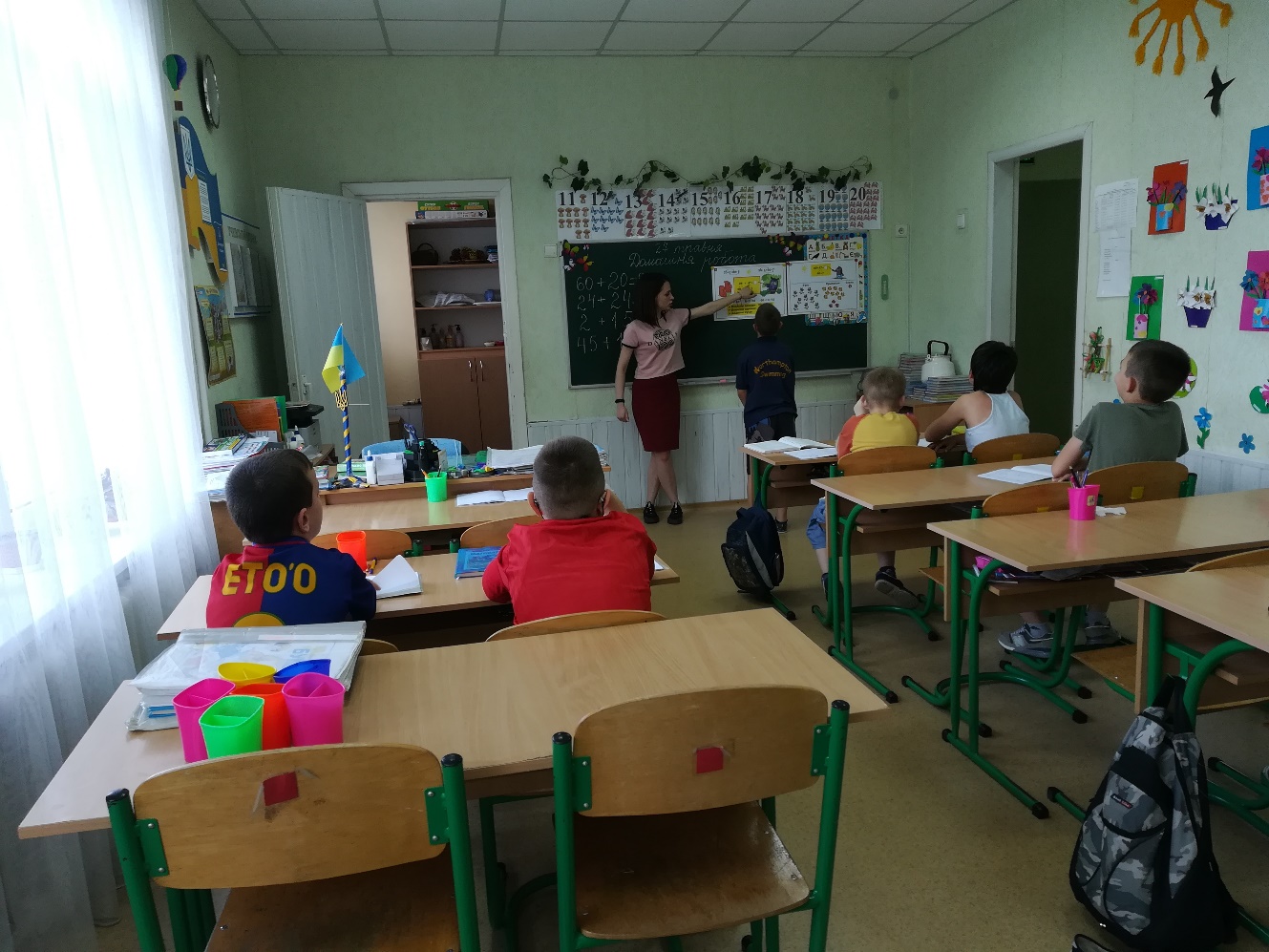 